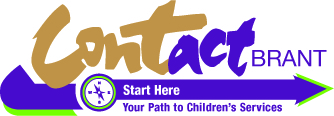 Board of Directors ApplicationThank you for your interest in a position on the  Board of Directors.  We are interested in learning more about you and your interest in Contact Brant.  We would appreciate a brief profile from you; you can use either the Board of Directors Application Form or submit a letter with your resume.  Please return to the attention of Cindy Landry, Executive Assistant, via e-mail to: cindy@contactbrant.net All information provided in your application will be kept confidential and used only for purposes of Board member application.NAME: NAME: ADDRESS: Home Phone: Work Phone:Cell Phone:Personal Email:Work/Other Email:Date of Birth:(required for Charitable Tax Return)What is your interest in being involved with our organization and your availability for attending our meetings?What is your interest in being involved with our organization and your availability for attending our meetings?Describe your work and volunteer experience/community involvement that may be an asset to our organization.Describe your work and volunteer experience/community involvement that may be an asset to our organization.